TRIAL ONE EVALUATION TESTBIOLOGY PAPER 1 MARKING SCHEMEGeneric name/GenusSite for attachment of respiratory enzymes3a. Visking tubing swell/turgidb. Water molecules more into the visking tubing by osmosis4a. i) Granna	       ii) Stromab. K- Photosynthesis      L- Respiration5a.  i) Mostication- crushing of food by teeth in the mouth        ii) Peristalysis – movement of food through oesophogus by aid of contraction and relaxation of               muscles.       iii) Churning -  Mixing of food in the stomachb. To prevent it from digesting cells that produces it.6a. Xylem – Transportation of water & mineral salts       Phloem – Transportation of manufactured foodb. Root    Root hairs     Absence of pith8. Serum – plasma witout blood proteins     Sebum- substance released by skin that it keep it moist & flexible9a). Vit K – Formation of prothrombiu                Ca2+  conversion of thromboplastiun to plastin 10a. Grass                 mice                  snakes                   Hawks           Grass                 mice                  snakes                   Domestic cats    b. Mice    c. Lizard, Snakes, Domestic cats11. i) Pophase 1      ii) Causes variation.b  i) The placenta takes over the role of the hormone production  ii) Most amino acids are used to formation of new tissues of the foetus12a i) Epigeal        ii) – Storage of foodProtection of phunule & radiclePhotosynthesic role during early stages of germination13. Growth occurs immediately after monthly and stops when the hard exoskeleton forms again14ai)  - Chloroplasts presenceThin outer and thick inner layer      ii) Starch sugar interconversion theory          Photosynthetic theory          Pottasium ion theoryb. Stomata     Lenticells    Pneumatophores15a.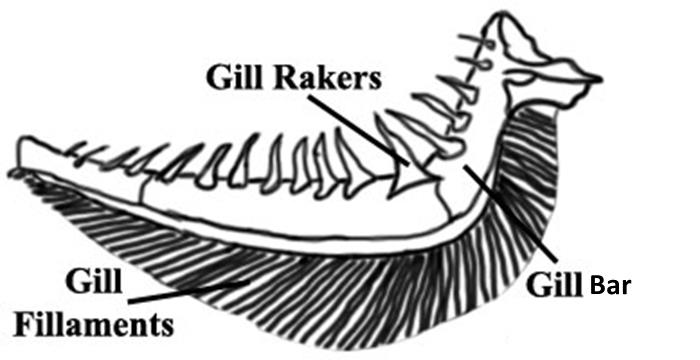 b. Water flows in an opposite direction in relation to the flow of blood i. This increases conc gradient of O2 & CO216. Obligate       Facultative17a. 102        145  = 0.703b. Lipid18. A- lusulin      B- Glucagon19. Ribonucleic acid ( RNA)       Presence of Uracil20a. Structures with different origin but modified to perform same function     b) Mark any relevant examples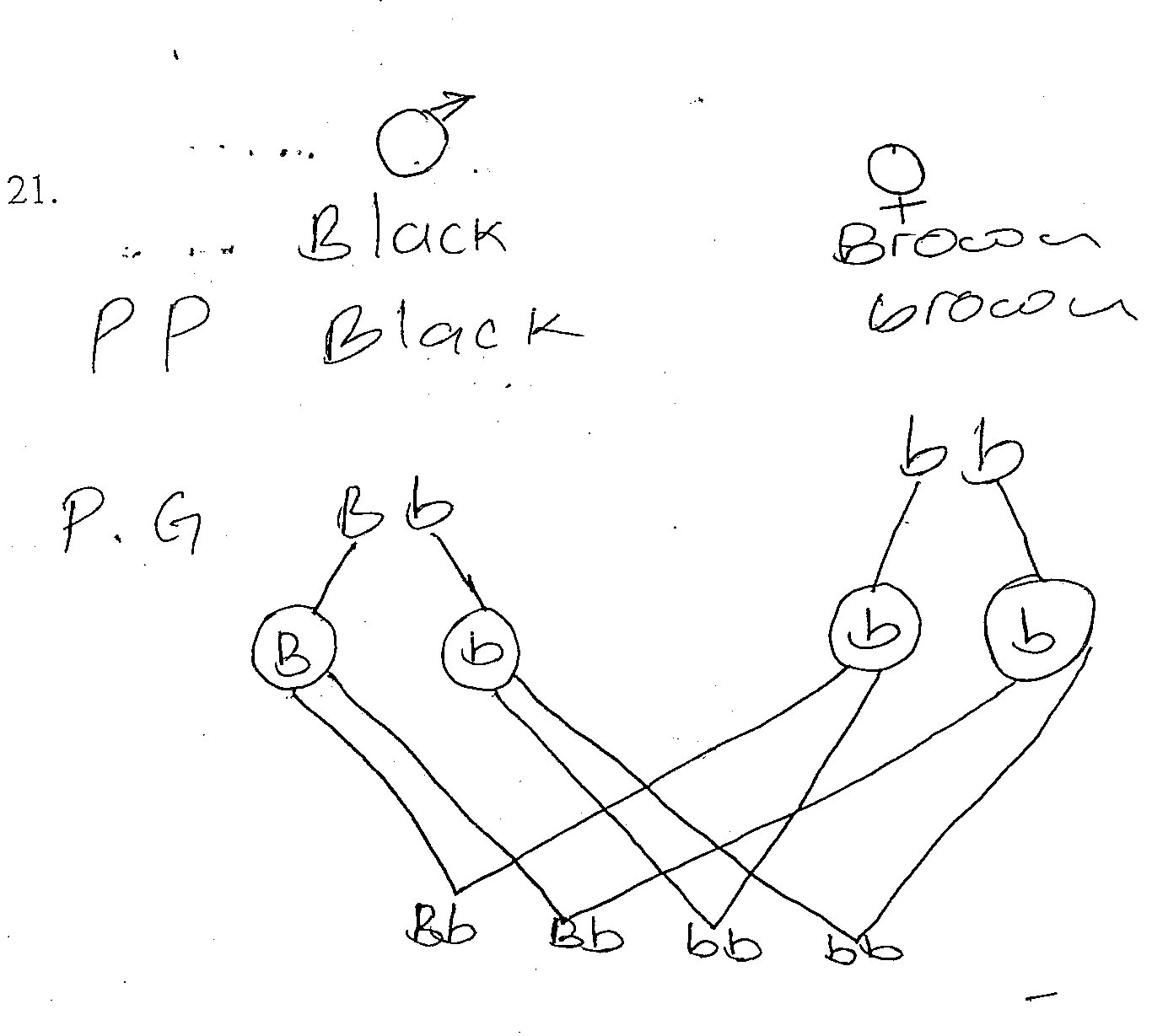 21. 50%22. Make structure more clear        Allow penetration of light  Salmonella typhi